En el período comprendido entre el 01/01/2022 y el 31/06/2023 no consta ninguna información.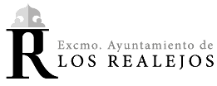 Ayuntamiento de Los RealejosAvenida de Canarias, 6 - 38410 – Los Realejos 922346234 – 010   alcaldia@losrealejos.es  http://www.losrealejos.es | https://sede.losrealejos.esAyuntamiento de Los RealejosAvenida de Canarias, 6 - 38410 – Los Realejos 922346234 – 010   alcaldia@losrealejos.es  http://www.losrealejos.es | https://sede.losrealejos.esTRANSP.005Anualidad2022/2023Ayuntamiento de Los RealejosAvenida de Canarias, 6 - 38410 – Los Realejos 922346234 – 010   alcaldia@losrealejos.es  http://www.losrealejos.es | https://sede.losrealejos.esAyuntamiento de Los RealejosAvenida de Canarias, 6 - 38410 – Los Realejos 922346234 – 010   alcaldia@losrealejos.es  http://www.losrealejos.es | https://sede.losrealejos.esPortal de TransparenciaPortal de TransparenciaPortal de TransparenciaCódigoCódigoDescripción del apartadoDescripción del apartadoDescripción del apartadoDescripción del apartado11121112Información trimestral de las obligaciones frente a terceros, vencidas, líquidas, exigibles, no imputadas al Presupuesto.Información trimestral de las obligaciones frente a terceros, vencidas, líquidas, exigibles, no imputadas al Presupuesto.Información trimestral de las obligaciones frente a terceros, vencidas, líquidas, exigibles, no imputadas al Presupuesto.Información trimestral de las obligaciones frente a terceros, vencidas, líquidas, exigibles, no imputadas al Presupuesto.